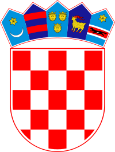  R E P U B L I K A  H R V A T S K A       	          KARLOVAČKA ŽUPANIJAOSNOVNA ŠKOLA «IVAN GORAN KOVAČIĆ»		    DUGA RESA		           04 – 019 – 002		            MB: 3065774		       OIB: 94085042455	                 Tel: 047/841-114, 811-160Klasa: 600-01/22-01/28Ur. Broj: 2133-30-01-22-2Duga Resa, 22. 12. 2022.	Obavještavaju se zaposlenici OŠ „Ivan Goran Kovačić“ Duga Resa da je dana 22. 12. 2022. godine održana sjednica Školskog odbora sa sljedećimDNEVNIM REDOM :Potvrđivanje čistopisa zapisnika s prethodne sjedniceUsvajanje Financijskog plana za III. rebalans 2022. godineODLUKE :Čistopis zapisnika s prethodne sjednice jednoglasno je potvrđen.Školski odbor je jednoglasno usvojio Financijski plan za III. rebalans 2022. godine.									Tajnica Škole								Melanija Marochini, dipl. iur.